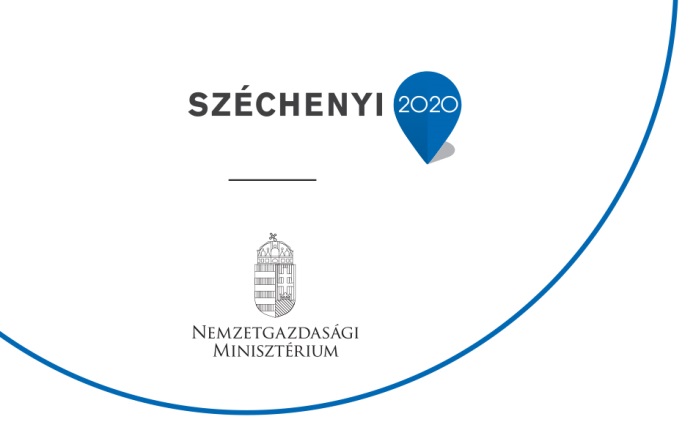 Szakmai terv sablon – TOP 1.1.1.-16-H-030-3Kérjük, hogy a pályázattal kapcsolatos fejlesztések műszaki-szakmai tartalmát az alábbi struktúrában részletezzék.Sorolja fel a tervezett fejlesztések műszaki tartalmát a megvalósítás helye szerint, max. 1000 karakteradja meg részletesen a fejlesztések műszaki leírását tételenként,max. 3000 karakterRészletezzek fejlesztési tételenként, hogy a beruházás miként járul hozzá a HKFS stratégiában részletezett közösség fejlesztéshez.max. 2000 karakteradja meg a műszaki fejlesztések fejlesztésenkénti lebontott tervezett bekerülési értékét 	nettó és bruttó Ft-ban